SEIGHFORD PARISH COUNCIL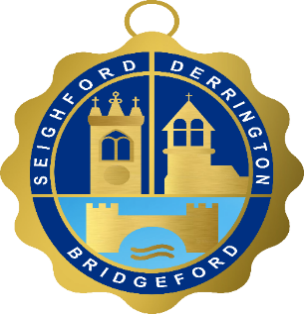 MINUTES OF A SPECIAL COUNCIL MEETING HELD ON 21 JANUARY 2019 AT SEIGHFORD VILLAGE HALL Present: 	Cllr David Price (Chair)	Cllr Peter Eveson      		Cllr Bill Brown 	Cllr John Busby		Cllr Mark Hodgkins 	Cllr Alison Vaughan 		In attendance:	          Lisa Horritt				 Clerk 	+ 3 members of the public 19/1/14: TO RECEIVE APOLOGIES, RECORD ABSENCES Apologies were received from Cllr Jean Wetton, Cllr Michael Eld19/1/15:  DECLARATIONS OF INTERESTS    Cllr Brown declared an interest when item 19/01/19 was raised and did not participate in the voteNo written requests for dispensations had been received19/1/16: TO DISCUSS THE COUNCILS POWER TO AWARD THE STATUS – Honorary Freeman or Honorary Freewoman
Under the Local Democracy, Economic Development and Construction Act 2009, Parish Councils now have the power to award the Freedom of the Parish. 19/1/17: TO RESOLVE TO INTRODUCE THE STATUS OF FREEDOM OF THE PARISH It was proposed to introduce the status by Cllr Eveson, Seconded Cllr Hodgkins. Accepted by all present.19/1/18: TO AGREE THE FORMAT THIS STATUS WILL TAKEFollowing a discussion about possible formats for this, it was decided that the inaugural freemen/women would be presented at a service at Seighford with a scroll.  This will produced by Mr Print it and the cost for the scrolls is £50 plus VAT.19/1/19: TO DISCUSS NOMINATIONS FOR THE POSITIONFollowing a discussion it was agreed to award one Honorary Freedom for each ward as follows:Derrington – Roy Wood - In recognition of his exceptional contribution to the Village of Derrington as the lead in the creation of the Derrington Millennium Green.Great Bridgford – William Brown - In recognition of his exceptional contribution to Seighford Parish Council as Chairman and Vice ChairmanSeighford – Jillian Cox - In recognition of her exceptional contribution to Seighford Parish Council as Chairman and Vice Chairman19/01/20: MEETING CLOSE The Chair declared the meeting closed at 9.22pm	